Centro Politécnico Particular de Conchalí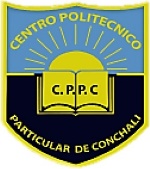 Departamento de Ed. Artística, Tecnología y Religión Asignatura Tecnología Profesor Fabian Valenzuela MoyaContenedores para el ReciclajePlanificación del ProyectoObjetivo: Realizar planificación identificando diseño, funcionamiento, materiales, tareas y responsables para el proyecto de contenedores de reciclajes. Instrucciones: De los diseños realizados por el grupo, escoger el que sea más factible de realizar. Realizar una pequeña reseña del funcionamiento, una descripción física y justificación del contenedor.Realizar una lista de los materiales de los materiales y tareas para la construcción del contenedor. Asignar a un responsable para cada material y tarea. PAUTA DE EVALUACIÓNEl trabajo será evaluado y se termina en clase, por lo que el trabajo en equipo es fundamental, divídanse las tareas, trabajen concentrados y den lo mejor de ustedes.¡¡¡ÉXITO!!!Integrantes: CursoSéptimo _____Fecha:Integrantes: CursoSéptimo _____Fecha:Integrantes: CursoSéptimo _____Fecha:Integrantes: CursoSéptimo _____Fecha:Integrantes: CursoSéptimo _____Fecha:AspectoIndicador Puntaje Actitudinal Trabajo en equipoActitudinal Orden y limpieza en la sala de clases.Actitudinal Uso adecuado del tiempoActitudinal Puntualidad en la entregaContenidos La descripción del funcionamiento es claraContenidos La descripción del contenedor es clara Contenidos La justificación es clara y coherenteContenidos El diseño es claro, ordenado y coherenteContenidos Los materiales son pertinentes para el contenedorContenidos Las tareas son pertinentes para el contenedorContenidos Están presentes todos los diseños realizados por el grupo.Habilidades El diseño del contenedor es creativoHabilidades El trabajo demuestra orden y limpiezaHabilidades La letra es clara y ordenadaHabilidades La organización del trabajo es coherentePuntajeCategoría3Excelente2Bueno 1Por mejorar 0No se Observa Puntaje Ideal: Puntaje Real:Nota:MaterialesTareasResponsable